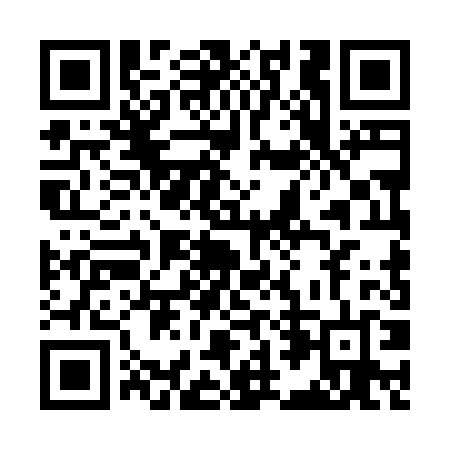 Ramadan times for Pram, AustriaMon 11 Mar 2024 - Wed 10 Apr 2024High Latitude Method: Angle Based RulePrayer Calculation Method: Muslim World LeagueAsar Calculation Method: ShafiPrayer times provided by https://www.salahtimes.comDateDayFajrSuhurSunriseDhuhrAsrIftarMaghribIsha11Mon4:424:426:2612:153:266:066:067:4312Tue4:404:406:2412:153:276:076:077:4513Wed4:384:386:2212:153:286:096:097:4714Thu4:364:366:2012:153:296:106:107:4815Fri4:344:346:1812:143:306:116:117:5016Sat4:314:316:1612:143:316:136:137:5217Sun4:294:296:1412:143:316:146:147:5318Mon4:274:276:1212:143:326:166:167:5519Tue4:254:256:1012:133:336:176:177:5620Wed4:224:226:0812:133:346:196:197:5821Thu4:204:206:0612:133:356:206:208:0022Fri4:184:186:0412:123:366:226:228:0223Sat4:154:156:0212:123:376:236:238:0324Sun4:134:136:0012:123:376:256:258:0525Mon4:114:115:5812:113:386:266:268:0726Tue4:084:085:5512:113:396:286:288:0827Wed4:064:065:5312:113:406:296:298:1028Thu4:044:045:5112:113:416:316:318:1229Fri4:014:015:4912:103:416:326:328:1430Sat3:593:595:4712:103:426:346:348:1631Sun4:564:566:451:104:437:357:359:171Mon4:544:546:431:094:447:367:369:192Tue4:514:516:411:094:447:387:389:213Wed4:494:496:391:094:457:397:399:234Thu4:464:466:371:084:467:417:419:255Fri4:444:446:351:084:467:427:429:276Sat4:414:416:331:084:477:447:449:297Sun4:394:396:311:084:487:457:459:308Mon4:364:366:291:074:497:477:479:329Tue4:344:346:271:074:497:487:489:3410Wed4:314:316:251:074:507:507:509:36